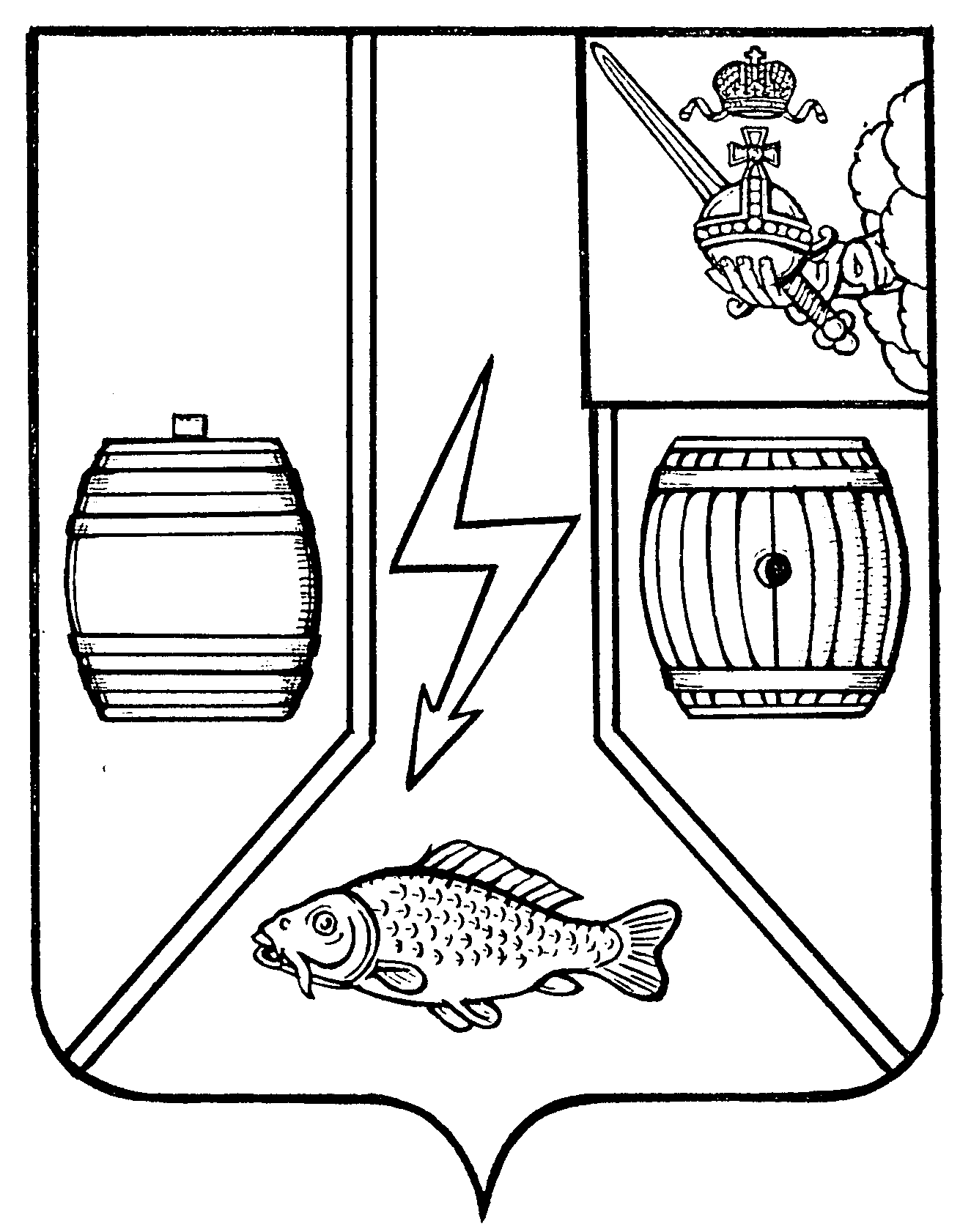 АДМИНИСТРАЦИЯ КАДУЙСКОГО МУНИЦИПАЛЬНОГО ОКРУГАВОЛОГОДСКОЙ ОБЛАСТИРАСПОРЯЖЕНИЕ26 декабря 2023г.						                                                № 138-рр.п. КадуйОб утверждении плана проведения Администрацией Кадуйского муниципального округа проверок соблюдения законодательства Российской Федерации и иных нормативных правовых актов Российской Федерации о контрактной системе в сфере закупок для нужд Кадуйского муниципального округа на 2024 год    В соответствии с пунктами 44, 46 Правил осуществления  контроля в сфере закупок товаров, работ, услуг в отношении заказчиков, контрактных служб, контрактных управляющих, комиссий по осуществлению закупок товаров, работ, услуг и их членов, уполномоченных органов, уполномоченных учреждений, специализированных организаций, операторов электронных площадок, операторов специализированных электронных площадок, утвержденного постановлением Правительства Российской Федерации от               1 октября 2020 года №1576.   1. Утвердить план проведения контрольных мероприятий Администрацией Кадуйского муниципального округа проверок соблюдения законодательства Российской Федерации и иных нормативных правовых актов Российской Федерации о контрактной системе в сфере закупок для нужд Кадуйского муниципального округа на 2024 год согласно приложению.  2. Настоящее распоряжение вступает в силу со дня его подписания.Глава КадуйскогоМуниципального округаВологодской области                                                                            С.А. Грачева                                                                                                         Приложение                                                                                УТВЕРЖДЕН                                                                      распоряжением Администрации                                                                        Кадуйского муниципального округа                                                                        от  26.12.2023 № 138-рПлан проведения контрольных мероприятий Администрацией Кадуйского муниципального округа проверок соблюдения законодательства Российской Федерации и иных нормативных правовых актов Российской Федерации о контрактной системе в сфере закупок для нужд Кадуйского муниципального округа на 2024 год№Наименование, индивидуальный номер налогоплательщика, адрес местонахождения субъекта контроля, в отношении которого принято решение о проведении плановой проверкиЦель и основания проведения плановой проверкиМесяц начала проведения плановой проверки1Муниципальное бюджетное учреждение «Кадуйский физкультурно-оздоровительный комплекс» ИНН- 3510007295Адрес: 162510, Вологодская область, Кадуйский р-н, рп Кадуй, ул. Строителей, д.6       Цель- выявление и предупреждение нарушений законодательства Российской Федерации и иных нормативных правовых актов о контрактной системе в сфере закупок товаров, работ, услуг для обеспечения государственных и муниципальных нужд за период с 01.01.2023года по дату начала проверки.    Основание - пункта 3 части 3 статьи 99 Федерального закона Российской Федерации от                             5 апреля 2013 года №44-ФЗ                "О контрактной системе в сфере закупок товаров, работ, услуг для обеспечения государственных имуниципальных нужд"Январь2Городской территориальный отдел Администрации Кадуйского муниципального округа Вологодской областиИНН-3510010844Адрес:  162511, Вологодская область, Кадуйский район, рабочий поселок Кадуй,  ул. Советская, д. 38, помещ. 1Цель- выявление и предупреждение нарушений законодательства Российской Федерации и иных нормативных правовых актов о контрактной системе в сфере закупок товаров, работ, услуг для обеспечения государственных и муниципальных нужд за период с 01.01.2023года по дату начала проверки.    Основание - пункта 3 части 3 статьи 99 Федерального закона Российской Федерации от             5 апреля 2013 года №44-ФЗ                 "О контрактной системе в сфере закупок товаров, работ, услуг для обеспечения государственных и муниципальных нужд"апрель3Управление народно-хозяйственным комплексом Администрации Кадуйского муниципального округа Вологодской области ИНН-3510010795Адрес:  162511, Вологодская область, Кадуйский район, рабочий поселок Кадуй, ул Мира, д. 33, помещ. 7Цель- выявление и предупреждение нарушений законодательства Российской Федерации и иных нормативных правовых актов о контрактной системе в сфере закупок товаров, работ, услуг для обеспечения государственных и муниципальных нужд за период с 01.01.2024года по дату начала проверки.    Основание - пункта 3 части 3 статьи 99 Федерального закона Российской Федерации от             5 апреля 2013 года №44-ФЗ                 "О контрактной системе в сфере закупок товаров, работ, услуг для обеспечения государственных и муниципальных нужд"август